Publicado en Andalucía el 12/12/2023 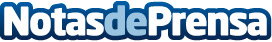 Setas de Sevilla, el nuevo icono instagrameable de AndalucíaEl emblemático monumento sevillano ha alcanzado la cifra de 45 mil fotografías. Solo durante el puente de diciembre las publicaciones subidas han impactado en más de 1,5 millones de seguidores en Instagram. Setas de Sevilla ya ha logrado situarse como uno de los lugares más fotografiados de Andalucía en esta red social junto a otros referentes como la Alhambra de Granada, la Mezquita de Córdoba, La Alcazaba de Almería o la Playa de La Caleta de CádizDatos de contacto:María José MorónComunicación proyecto I love Sevilla650448877Nota de prensa publicada en: https://www.notasdeprensa.es/setas-de-sevilla-el-nuevo-icono-instagrameable Categorias: Nacional Sociedad Turismo Patrimonio http://www.notasdeprensa.es